IntroductionThe Community Council is producing a new Community Action Plan for 2024-26 and has consulted residents for their ideas and concerns to inform the new Plan.  Ideas, suggestions and concerns were invited in writing by end of August 2023, and all the responses received were displayed on posters with provision for voting to show preferences at a consultation event held on September 27th with.  The posters with the votes and comments were displayed again at the Village Market on October 14th as another opportunity for comments to be added.Consultation MethodThe ideas and concerns were grouped into 4 categories in the consultation event display:Environmental improvement projects – voting expressed preference about implementing the projects suggested.Other suggestions from residents – voting expressed preference about suggested actions to be taken by the Community Council.Issues and concerns outside of Community Council responsibilities – voting expressed residents’ level of importance for the various issues for representations to be made by the Community Council.Issues already in hand by the Community Council – no voting but comments collected about these issues.The full results and comments from the consultation are included in Appendix A to this report.  A summary overview of the voting is provided below for categories A, B and C.  Category D was for information and completeness about issues already being addressed by the Community Council.  No voting was sought for these issues and they are not included in the Summary but are listed in the CAP consultation feedback (Appendix A)SummaryNext StepsThe Community Council will assess feasibility and costs of the projects and actions within its powers which have been identified as priorities.  Discussions and negotiations will be held with the relevant public bodies and landowners as needed for some proposals.  The Community Council aims to produce the draft Community Action Plan by Spring but it is likely that some or even many of the proposals will not be finalised at that time and feasibility assessment will continue as part of the Community Action Plan.  The issues and concerns outside of Community Council powers will be prioritised and the issues identified which can be tackled first within the capacity of the Community Council.  Discussions with relevant authorities will determine the likelihood of success for the various proposals and the priorities for continuing negotiations.Appendix A     the full feedback from the consultation events can be accessed by clicking on the link here.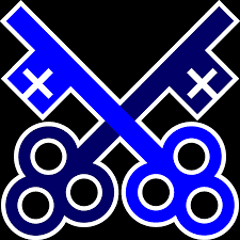 Peterston super Ely Community CouncilConsultation Events ReportEnvironmental improvement projects:ForMixedAgainstExtend the footpath all the way around the playing field.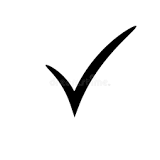 Investigate developing a permissory footpath from Gwern y Steeple to the entrance to Lanlay Meadows.Produce signs to link up existing footpaths from St. Fagans to Peterston as an extension to the existing River Ely trail from Cardiff Bay to St. Fagans.Village Green improvements at white bridge.Riverside enhancement project to improve access to the riverbank areas between the white bridge and the road bridge.Install kissing gate at entrance to the playing field in place of the existing blue one that is often left open.Encourage villagers to volunteer to keep verges tidy - as in past with best kept village.  Enhancing the village with cared for look.Set up a Youth Club for older childrenInstall a petanque court (maybe alongside MUGA)Reinstate ‘Best Kept Front Garden’ competition as in the past.Car park on part of the Memorial FieldLighting the path to the MUGA.Could we widen the planting etc around the village; Peterston in bloom – would need volunteers. Set up a car sharing scheme for the village.Other suggestions from residentsForMixedAgainstEnforce 20mph with volunteersNo electric scooters on the playing fieldsReinstate the wooden bollards by white bridge to prevent cars on grass areaImprove the look of the BT exchangeMaintain & paint the railway bridgeAll dogs to be excluded from memorial fields - signsExclude non-residents from use of village facilities & playgroundRailway company ensure they maintain fence between field & track to a better standardMonthly international food pop up supper club in village hall Issues and concerns outside of Community Council responsibilitiesHighMediumLowTraffic calming & speed controlInappropriate parkingMaintenance of verges & hedgesDrainage & floodingContruction of pavements from gys to chapel lane; chapel lane to wyndham park way; along wyndham park wayFixing of pavements & potholesReduction of speed limit on additional nearby roadsDrive carefully & beware of children signageRefuse removal white bridgeWidening of pavements on station road (including cut back of foliage) and centre of village especially by the shopBus shelter in GYS Sweeping of roads & kerbs Salt bins to be maintained & filledImprove the pavement by Sportsmans & along to the railway bridgeMaintain raised walkway to better standard